Муниципальное общеобразовательное учреждениесредняя общеобразовательная школа № 82 п. КсеньевкаП А М Я Т К АУважаемые  родители первоклассников!Педагогический коллектив школы убедительно проситВас заблаговременно подготовить своих детей к занятиям в школе и учесть следующее :1. Комплектом учебников по учебному плану обеспечивает школа.2. Школьно-письменные принадлежности (тетради, ручки, карандаши, линейки, т.д.) приобретаются родителями. Полный перечень необходимых принадлежностей доводится до сведения родителей на организационном собрании. 3. В школе введена школьная форма согласно Положению о школьной форме в МОУ СОШ № 82.4. Для занятий физкультурой необходима специальная форма (спортивный костюм, спортивная обувь). 5. Перед началом учебного года родители представляют в школу медицинские карты с данными о прохождении медицинского осмотра и эпикризом (отметкой о готовности ребенка к занятиям в школе). Дополнительную информацию можно получить у директора школы Мальцевой Татьяны Олеговны.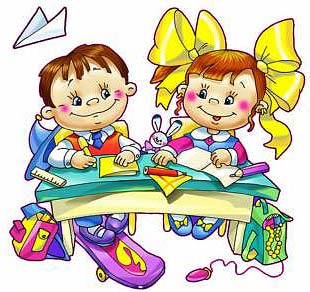 